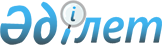 Об утверждении государственного образовательного заказа на дошкольное воспитание и обучение, размера родительской платы на 2020 годПостановление акимата Жангалинского района Западно-Казахстанской области от 4 июня 2020 года № 58. Зарегистрировано Департаментом юстиции Западно-Казахстанской области 5 июня 2020 года № 6271
      В соответствии с Законом Республики Казахстан от 23 января 2001 года "О местном государственном управлении и самоуправлении в Республике Казахстан", Законом от 27 июля 2007 года "Об образовании", акимат района ПОСТАНОВЛЯЕТ:
      1. Утвердить государственный образовательный заказ на дошкольное воспитание и обучение, размер родительской платы на 2020 год, согласно приложению к настоящему постановлению.
      2. Признать утратившим силу постановление акимата Жангалинского района от 25 мая 2018 года №98 "Об утверждении государственного образовательного заказа на дошкольное воспитание и обучение, размера родительской платы на 2018 год" (зарегистрированное в Реестре государственной регистрации нормативных правовых актов №5231, опубликованное от 15 июня 2018 года в Эталонном контрольном банке нормативных правовых актов Республики Казахстан).
      3. Руководителю аппарата акима Жангалинского района (М.Жумалиев) обеспечить государственную регистрацию данного постановления в органах юстиции.
      4. Контроль за исполнением настоящего постановления возложить на заместителя акима А.Еслямгалиеву.
      5. Настоящее постановление вводится в действие со дня первого официального опубликования. Государственный образовательный заказ на дошкольные воспитание и обучение, размер родительской платы на 2020 год
					© 2012. РГП на ПХВ «Институт законодательства и правовой информации Республики Казахстан» Министерства юстиции Республики Казахстан
				
      Аким Жангалинского района

Н. Карагойшин
Приложение
к постановлению акимата
Жангалинского района
от 4 июня 2020 года № 58
Административно-территориальное расположение организаций дошкольного воспитания и обучения
Наименование организаций дошкольного воспитания  и обучения
Количество воспитанников организаций дошкольного воспитания и обучения
Государственный образовательный заказ на 1 воспитанника в месяц (тенге)
Размер родительской платы в дошкольных организациях образования  в месяц ( тенге)
Размер родительской платы в дошкольных организациях образования  в месяц ( тенге)
Административно-территориальное расположение организаций дошкольного воспитания и обучения
Наименование организаций дошкольного воспитания  и обучения
Количество воспитанников организаций дошкольного воспитания и обучения
Государственный образовательный заказ на 1 воспитанника в месяц (тенге)
до 3 -х лет
от 3-х до 6 лет
Ясли-сад (местный бюджет)
Ясли-сад (местный бюджет)
Ясли-сад (местный бюджет)
Ясли-сад (местный бюджет)
Ясли-сад (местный бюджет)
Ясли-сад (местный бюджет)
Жангалинский район, село Жангала
Государственное коммунальное казенное предприятие "Жангалинский районный детский ясли-сад" Жангалинского сельского округа
176
28 744
9 450
10 500
Жангалинский район, село Жангала
Государственное коммунальное казенное предприятие "Ясли-сад "Жауказын" Жангалинского сельского округа
140
31 346
9 450
10 500
Жангалинский район, село Жангала
Государственное коммунальное казенное предприятие "Ясли-сад" "Балбобек" Жангалинского сельского округа
100
33 032
7 350
8 400
Жангалинский район, село Брлик
Государственное коммунальное казенное предприятие "Ясли-сад "Жеткиншек" Жангалинского районного отдела образования"
50
37 772
6 300
7 350
Жангалинский район, село Жанаказан
Государственное коммунальное казенное предприятие "Ясли-сад "Айголек" Жанаказинского сельского округа
70
38 439
6 300
7 350
Жангалинский район, село Мастексай
Государственное коммунальное казенное предприятие "Ясли-сад "Алтын- сака" Мастексайского сельского округа"
48
39 215
6 300
7 350
Жангалинский район, село Копжасар
Государственное коммунальное казенное предприятие "Ясли-сад "Копжасар" Копжасарского сельского округа
84
28 823
6 300
7 350
Школа-детсад (местный бюджет)
Школа-детсад (местный бюджет)
Школа-детсад (местный бюджет)
Школа-детсад (местный бюджет)
Школа-детсад (местный бюджет)
Школа-детсад (местный бюджет)
Жангалинский район, село Кыркопа
Коммунальное Государственное учреждение "Кармановская средняя общеобразовательная школа-детсад" Жангалинского районного отдела образования"
24
21 368
7 350
-
Мини центры (местный бюджет)
Мини центры (местный бюджет)
Мини центры (местный бюджет)
Мини центры (местный бюджет)
Мини центры (местный бюджет)
Мини центры (местный бюджет)
Жангалинский район, село Жанажол
Коммунальное государственное учреждение "Айдарханская средняя общеобразовательная школа" Жангалинского районного отдела образования"
25
19 413
6 300
-
Жангалинский район, село Кызылоба
Коммунальное государственное учреждение "Средняя общеобразовательная школа имени Е.Ш.Оракбаева" Жангалинского районного отдела образования"
25
24 213
-
6 300
Жангалинский район, село Пятимар
Коммунальное государственное учреждение "Пятимарская средняя общеобразовательная школа" Жангалинского районного отдела образования"
25
29 820
-
6 300
Жангалинский район, село Борык
Коммунальное государственное учреждение "Борыкская начальная школа" Жангалинского районного отдела образования"
10
20 967
-
6 300
Жангалинский район, село Жангала
Коммунальное государственное учреждение "№3 средняя общеобразовательная казахская школа" Жангалинского районного отдела образования"
27
19 620
-
8 400